TUGAS AKHIR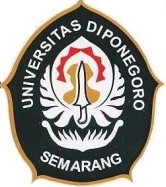 Periode 154Landasan Program Perencanaan dan Perancangan ArsitekturRUMAH SUSUN DENGAN FASILITAS SENTRA PENGOLAHAN IKAN DI PESISIR BONANG KABUPATEN DEMAKDiajukan untuk memenuhi sebagian persyaratan guna memperoleh gelar Sarjana ArsitekturOleh:M. SYARIF HIDAYATULLAHNIM. 21020118120005PROGRAM STUDI SARJANA ARSITEKTUR DEPARTEMEN ARSITEKTUR FAKULTAS TEKNIKUNIVERSITAS DIPONEGOROSEMARANG2022